УКРАЇНАПОЧАЇВСЬКА  МІСЬКА  РАДАВИКОНАВЧИЙ КОМІТЕТР І Ш Е Н Н Явід        лютого   2018  року                                                                №  проектПро присвоєння  адресного номераземельній ділянці, яка  належитьгр. Єробкіній Н.І.        З метою впорядкування нумерації об’єктів нерухомості в м. Почаїв, створення умов володіння, користування та розпорядження цими об’єктами  їх власниками та користувачами, керуючись Законом України «Про місцеве самоврядування в Україні », керуючись Положенням про порядок присвоєння та зміни адресних номерів об’єктів нерухомості розташованих на території Почаївської міської ОТГ , затвердженого рішенням сесії Почаївської міської ради № 548 від 31.10.2016 року та  розглянувши   заяву гр. Єробкіної Неоніли Іванівни , виконавчий комітет міської ради                                                       В и р і ш и в:Присвоїти  адресний номер земельній ділянці ( кадастровий номер  6123410500:02:001:1699) площею 0,1365 га, для будівництва та обслуговування житлового будинку, господарських    будівель   і   споруд (присадибна ділянка), яка належить гр. Єробкіній Неонілі Іванівні номер «11 а » по вул. Плетянка  в   м. Почаїв.Рекомендувати  громадянці Єробкіній Н.І. відповідно до Закону України « Про державну реєстрацію речових прав на нерухоме майно  та їх обтяжень», оформити реєстраційне  посвідчення  про право особистої власності на  нерухоме майно відповідно до п. 1    даного рішенняЛівар Н.М.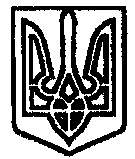 